12/09/2022BionexoRESULTADO – TOMADA DE PREÇON° 2022108TP21060HEMUO Instituto de Gestão e Humanização – IGH, entidade de direito privado e sem finslucrativos, classificado como Organização Social, vem tornar público o resultado da Tomadade Preços, com a finalidade de adquirir bens, insumos e serviços para o HEMU - HospitalEstadual da Mulher, com endereço à Rua R-7, S/N, Setor Oeste, Goiânia, CEP: 74.125-090.Goiânia/GO, 12 de setembro de 2022.Bionexo do Brasil LtdaRelatório emitido em 12/09/2022 13:47CompradorIGH - Hospital Materno Infantil (11.858.570/0002-14)AV. PERIMETRAL, ESQUINA C/ RUA R7, SN - SETOR COIMBRA - GOIÂNIA, GO CEP: 74.530-020Relação de Itens (Confirmação)Pedido de Cotação : 235946559COTAÇÃO Nº 21060 - MATERIAL LIMPEZA - HEMU AGOSTO 2022Frete PróprioObservações: *PAGAMENTO: Somente a prazo e por meio de depósito em conta PJ do fornecedor. *FRETE: Sóserão aceitas propostas com frete CIF e para entrega no endereço: RUA R7 C/ AV PERIMETRAL, SETOR COIMBRA,Goiânia/GO CEP: 74.530-020, dia e horário especificado. *CERTIDÕES: As Certidões Municipal, Estadual de Goiás,Federal, FGTS e Trabalhista devem estar regulares desde a data da emissão da proposta até a data do pagamento.*REGULAMENTO: O processo de compras obedecerá ao Regulamento de Compras do IGH, prevalecendo este emrelação a estes termos em caso de divergência.Tipo de Cotação: Cotação NormalFornecedor : Todos os FornecedoresData de Confirmação : TodasFaturamentoMínimoValidade daPropostaCondições dePagamentoFornecedorPrazo de EntregaFrete ObservaçõesGYN PAPER LTDAGOIÂNIA - GOGYN PAPER - (62) 98311-9664gynpaper@hotmail.comMais informações1dias após12R$ 1.000,000020/08/202220/08/202230 ddl30 ddl - BoletoPreçoCIFCIFnullnullconfirmaçãoR2 Comercio E Serviços EireliGOIÂNIA - GOMARCOS EDUARDO ROCHA - (62)5 dias apósconfirmaçãoR$ 300,00003988-0015R2COMERCIOGO@GMAIL.COMMais informaçõesProgramaçãode EntregaProduto CódigoFabricante Embalagem Fornecedor Comentário JustificativaBrasíndice Rent(R$) Quantidade Valor Total UsuárioUnitárioPAPELHIGIENICOBRANCOROLO C/00M X 10CM3PREMIUM ->ALTAQUALIDADE,PRIMEIRALINHA,FOLHAUNICA,PAPELHIGIENICO100%8X300 -CITYPAPER-Rosana DeOliveiraMouraGYN PAPERLTDAR$5,2200R$11703-FDnull-R$ 0,0000720 Rolo3.758,400023/08/202209:33CITYPAPERTEXTURAMACIA, NÃORECICLADO,100%CELULOSE.TotalParcial:R$720.03.758,4000Total de Itens da Cotação: 2Total de Itens Impressos: 1Programaçãode EntregaPreçoUnitárioProduto CódigoFabricante Embalagem Fornecedor Comentário JustificativaBrasíndice Rent(R$) Quantidade Valor Total Usuário2PAPELTOALHABRANCO44035-PAPELTOALHA100%PACOTER2 ComercioE ServiçosEirelinull-R$2,6900R$ 0,00008000 PacoteR$Rosana De21.520,0000 OliveiraMoura22X20 CMPCT COM 250FOLHAS -PAPELVIRGEMPCT.C/1000 FLS20 X 20 -23/08/202209:33TOALHAhttps://bionexo.bionexo.com/jsp/RelatPDC/relat_adjudica.jsp1/2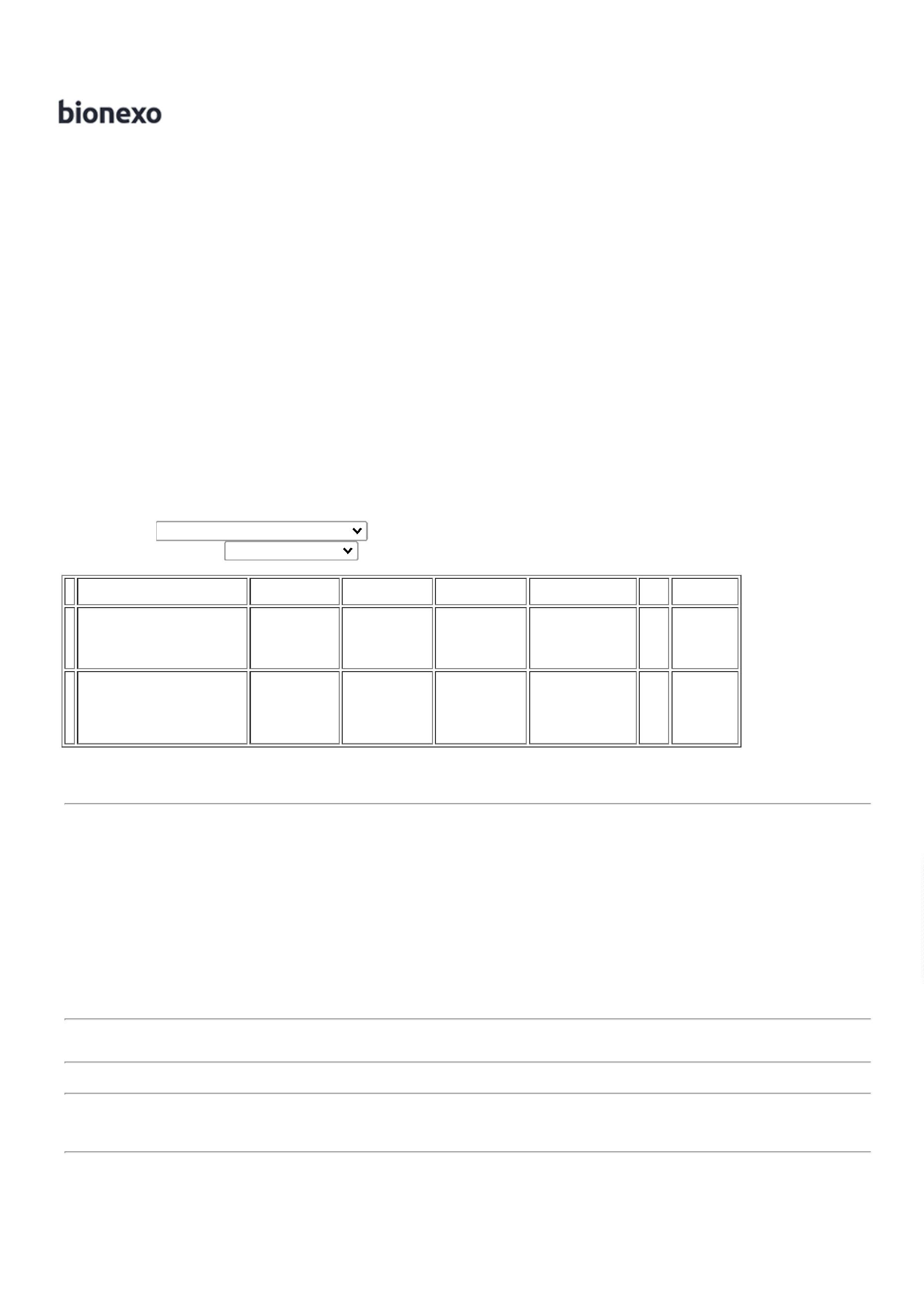 12/09/2022BionexoBRANCO22X20 CMALVEFLOR -ALVEFLORPCT C/ 250INTERFOLHA100%CELULOSEVIRGEMALTAABSORÇÃO ERESISTENCIAA UMIDADENA MEDIDA21X18,5 CMDUASDOBRASTotalParcial:R$88000.0720.021.520,0000Total de Itens da Cotação: 2Total de Itens Impressos: 1TotalGeral:R$25.278,4000Clique aqui para geração de relatório completo com quebra de páginahttps://bionexo.bionexo.com/jsp/RelatPDC/relat_adjudica.jsp2/2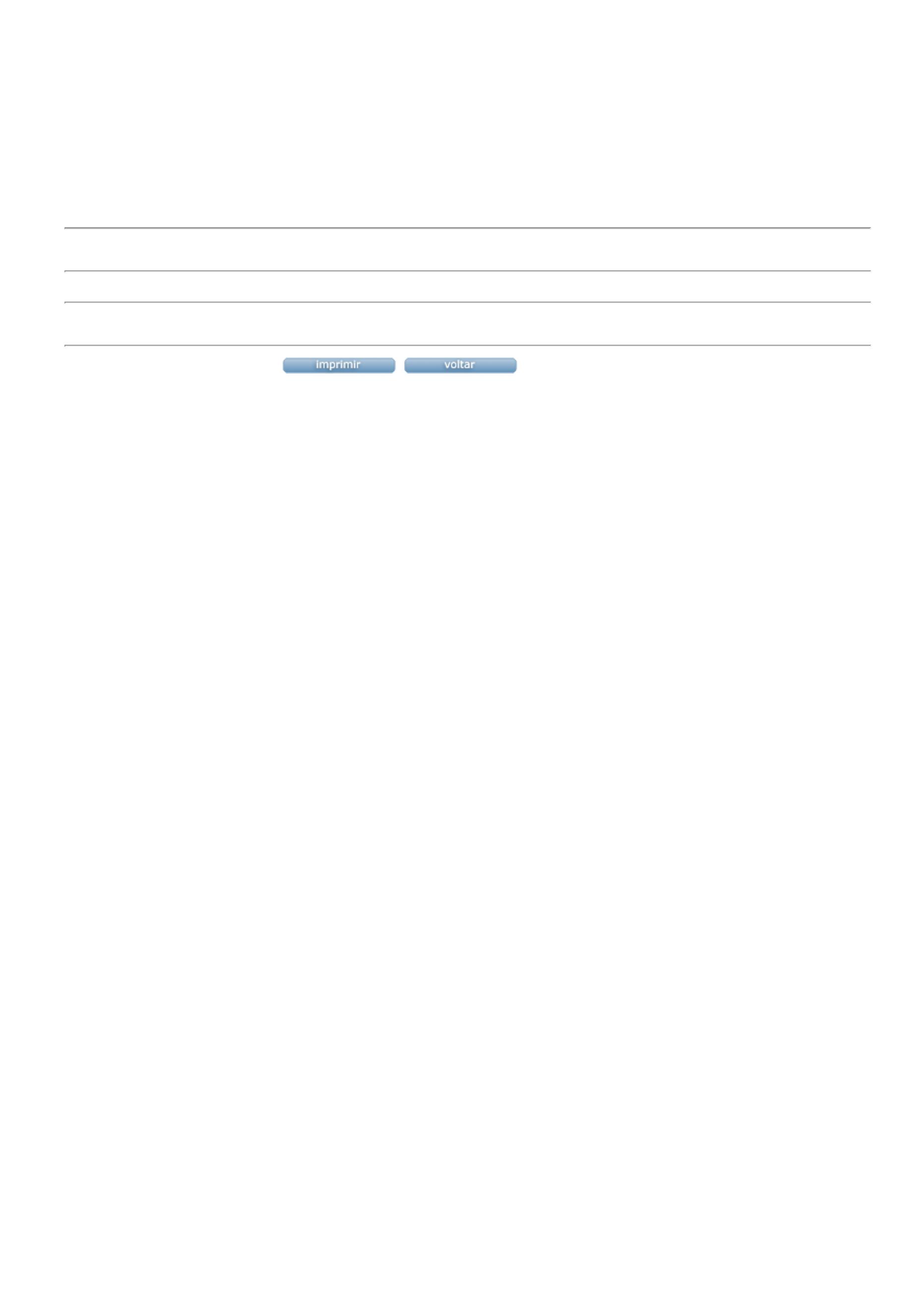 